§945-A.  DutiesThe center shall provide a base level of services without regard to membership in the center and enhanced services as the center's board of directors may direct, to private entities, individuals, the State and to quasi-public and public entities.  The center shall encourage and assist the growth of the State's international economic activities in the following ways.  [PL 1995, c. 648, §5 (NEW).]1.  Forum.  The center shall provide a continuing forum for the exchange of expertise, ideas and innovations between the public and private sectors.[PL 1995, c. 648, §5 (NEW).]2.  Education.  The center shall offer quality education and technical services to businesses in the State that compete or seek to compete in worldwide markets.[PL 1995, c. 648, §5 (NEW).]3.  Development of programs.  The center shall act as a catalyst in the development and coordination of international programs.[PL 1995, c. 648, §5 (NEW).]4.  Public policy.  The center shall underscore the importance of international trade as a priority of public policy and to enhance public appreciation of the relevance of the international economy.[PL 1995, c. 648, §5 (NEW).]5.  Information.  The center shall provide information necessary to transact international business and to make effective decisions concerning international trade and policy.[PL 1995, c. 648, §5 (NEW).]6.  Infrastructure.  The center shall support the development and availability of an overall infrastructure conducive to international business.[PL 1995, c. 648, §5 (NEW).]7.  Dissemination of programs.  The center shall promote the development and dissemination of education, training and technical assistance programs appropriate for foreign countries.[PL 1995, c. 648, §5 (NEW).]8.  Market opportunities.  The center shall identify market opportunities and potential contracts in foreign countries that match the technologies and expertise available in the State and coordinate and submit appropriate proposal responses.[PL 1995, c. 648, §5 (NEW).]9.  Data base.  The center shall maintain an international commerce data base to assist in making program decisions.[PL 1995, c. 648, §5 (NEW).]10.  Staffing.  The center shall provide or arrange and manage staffing for the Citizen Trade Policy Commission in accordance with section 11.[PL 2021, c. 687, §3 (NEW).]SECTION HISTORYPL 1995, c. 648, §5 (NEW). PL 2021, c. 687, §3 (AMD). The State of Maine claims a copyright in its codified statutes. If you intend to republish this material, we require that you include the following disclaimer in your publication:All copyrights and other rights to statutory text are reserved by the State of Maine. The text included in this publication reflects changes made through the First Regular and First Special Session of the 131st Maine Legislature and is current through November 1, 2023
                    . The text is subject to change without notice. It is a version that has not been officially certified by the Secretary of State. Refer to the Maine Revised Statutes Annotated and supplements for certified text.
                The Office of the Revisor of Statutes also requests that you send us one copy of any statutory publication you may produce. Our goal is not to restrict publishing activity, but to keep track of who is publishing what, to identify any needless duplication and to preserve the State's copyright rights.PLEASE NOTE: The Revisor's Office cannot perform research for or provide legal advice or interpretation of Maine law to the public. If you need legal assistance, please contact a qualified attorney.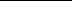 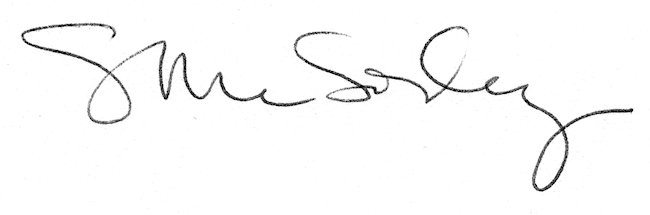 